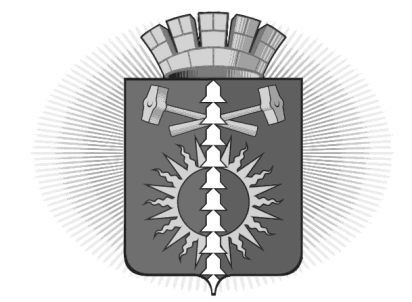 АДМИНИСТРАЦИЯГОРОДСКОГО ОКРУГА ВЕРХНИЙ ТАГИЛПОСТАНОВЛЕНИЕот _21.07.2014 года № 502                                       город Верхний ТагилО внесение изменений в Постановление администрациигородского округа Верхний Тагил от  28.04. . № 269 «Об утверждении муниципальной программы«Социальная поддержка населения в городском округе Верхний Тагил на 2014-2016 годы»В соответствии  с решением Думы городского округа Верхний Тагил от 19.06.2014 № 28/1 «О внесении изменений и дополнений в Решение Думы городского округа Верхний Тагил от 19.12.2013г. № 24/3 «О бюджете городского округа Верхний Тагил на 2014 год и плановый период 2015 и 2016 годов» (в редакции от 15.05.2014г. № 27/1),  руководствуясь   Уставом городского округа Верхний Тагил ПОСТАНОВЛЯЮ:1. Внести изменения в муниципальную программу городского округа Верхний Тагил  «Социальная поддержка населения в городском округе Верхний Тагил на 2014-2016 годы», утвержденную Постановлением администрации городского округа Верхний Тагил от 28.04. 2014 г.  № 269 «Об утверждении муниципальной программы «Социальная поддержка населения в городском округе Верхний Тагил на 2014-2016 годы»,1.1. Строку 7 «Объемы финансирования муниципальной программы по годам реализации» Паспорта программы читать в следующей редакции:1.2. таблицу 2 к Приложению №1 «План мероприятий по выполнению подпрограммы «Обеспечение жильем молодых семей на территории городского округа Верхний Тагил» муниципальной программы «Социальная поддержка населения в городском округе Верхний Тагил на 2014-2016 годы», изложить в новой редакции (прилагается).2. Настоящее Постановление разместить на официальном сайте городского округа Верхний Тагил http://go-vtagil.ru.Контроль за исполнением настоящего Постановления возложить на заместителя главы администрации по социальным вопросам И.Л.Беляеву.Глава городского округа Верхний Тагил                                       С.Г. Калинин				            СОГЛАСОВАНИЕПостановления администрации городского округа Верхний ТагилПостановление разослать: Зам. главы администрации по экономическим вопросамЗам. главы администрации по социальным вопросамПланово-экономический отдел администрацииФинансовый отделОУМИиЗРИсполнитель:Беляева И.Л. (34357)24743Объемы финансирования муниципальной программы по годам реализации, рублейВСЕГО: 2202450,0 руб.в том числе:2014 год  средства областного и федерального  бюджета  - 429300,0 руб.средства местного бюджета  - 577345,0 руб.внебюджетные средства -0 руб.2015 год средства областного и федерального бюджета –0 руб.средства местного бюджета –588666,0 руб.внебюджетные средства –0 руб.2016 год – средства областного и федерального  бюджета –0 руб.средства местного бюджета –607139,0 руб.внебюджетные средства –0 руб.заголовок Постановления:О внесение изменений в Постановление администрациигородского округа Верхний Тагил от  28.04. . № 269«Об утверждении муниципальной программы «Социальная поддержка населения в городском округе Верхний Тагил на 2014-2016 годы»ДолжностьФамилия, инициалыСроки и результаты согласованияСроки и результаты согласованияСроки и результаты согласованияДолжностьФамилия, инициалыДата поступления на согласованиеДата согласованияЗамечания и подписьЗам. главы администрации по социальным  вопросамБеляева И.Л.Начальник финансового отдела администрацииНиколаева И.А.Начальник ОУМИиЗРКропотухина Н.А.Начальника планово-экономического отделаСамофеева Е.А.